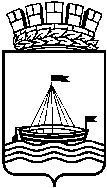 Департамент образования Администрации города ТюмениМуниципальное автономное дошкольное образовательное учреждение детский сад № 160 города Тюмени(МАДОУ д/с № 160 города Тюмени)Муравленко ул., д. 19, корпус 1, Тюмень, 625005; тел/факс: 8 (3452) 47-73-89, 25-53-52; Е-mail: detsad160@mail.ru;  http://www.madou160.ru ОКПО 83331987, ОГРН 1077203063233, ИНН/КПП 7202171731/720301001Информация об исполнении Плана реализации антикоррупционных мероприятий в 2018 годуМАДОУ д/с № 160  города ТюмениИ.О. Заведующего                                                                                           Е.В. Хромова 07.05.2019№  170на №от№на №от№ п/пНаправления антикоррупционной деятельностиИнформация об исполнении (документы, количественные показатели)1Разработка и утверждение плана противодействия коррупцииУтвержден и исполнен План реализации антикоррупционных мероприятий 2Нормативное регулирование противодействия коррупцииРазработаны, утверждены и действуют локальные нормативные акты в сфере противодействия коррупции:1. Антикоррупционная политика.2. Кодекс профессиональной этики и служебного поведения работников.3. Положение о конфликте интересов. 4. Положение о комиссии по урегулированию конфликта интересов.5. Положение о комиссии по урегулировании споров между участниками образовательных отношений.6. Положение о комиссии по распределению стимулирующих выплат (премий) работникам дополнено нормой, устанавливающей ротацию членов комиссии в целях реализации антикоррупционных мероприятий3Введение специальных антикоррупционных процедур3.1.Утверждение состава комиссии по урегулированию конфликта интересовПриказом от 10.10.2018  № 90 утвержден состав комиссии по урегулированию конфликта интересов3.2.Утверждение состава комиссии по урегулированию споров между участниками образовательных отношений.Приказом от 10.10.2018  № 90 утвержден состав комиссии по урегулированию споров между участниками образовательных отношений.3.3.Рассмотрение комиссией по урегулированию споров между участниками образовательных отношений вопросов о наличии или об отсутствии конфликта интересов педагогических работниковВопросы о наличии или об отсутствии конфликта интересов педагогических работников не рассматривались ввиду отсутствия информирования работниками Учреждения о возникновении конфликта интересов3.4.Рассмотрение комиссией по урегулированию конфликта интересов вопросов о наличии или об отсутствии конфликта интересов Рассмотрено вопросов  2 3.5.Оценка должностных обязанностей работников, исполнение которых в наибольшей мере подвержено риску коррупционных проявлений с целью их сниженияПриказом от 25.06.2018 г. № 57 утверждена карта коррупционных рисков и перечень должностей с высоким коррупционным риском.3.6.Изменение состава комиссии по распределению стимулирующих выплат с целью более объективной оценки результатов труда работников, предупреждения заинтересованности членов комиссииВ течение отчетного периода в состав комиссии по распределению стимулирующих выплат (премий) вносились изменения (приказ от 09.01.2018 г. № 17)4Информационно-разъяснительная работа по вопросам профилактики и противодействию коррупции с работникамиРаботники учреждения ознакомлены с информацией о противодействии коррупции в учреждении, локальными нормативными актами в сфере противодействия коррупции.Проведена разъяснительная работа с педагогическими работниками в части исключения и недопущения фактов сбора денежных средств на нужды учреждения сродителей, (законных представителей) обучающихся.Педагогический совет -2 (30 человек); общее собрание работников -2 (65 человек) 5Информационно-разъяснительная работа по вопросам профилактики и противодействию коррупции с родителями (законными представителями) обучающихся, а также воспитательные мероприятия с обучающимисяДо родителей (законных представителей) доводится информация о противодействии коррупции в учреждении, о локальных нормативных актах, устанавливающих порядок привлечения добровольных пожертвований в учреждении, путем размещения на сайте учреждения.Проведена разъяснительная работа с родителями (законными представителями) обучающихся по вопросам недопустимости принятия (дарения) подарков, сбора денежных средств родительской общественности. Проведено  4  родительских собрания  темы:  «О мерах противодействия коррупции ДОУ», «Правовое информирование родителей (законных представителей) воспитанников по противодействию коррупции», «Благотворительность или коррупция…».Обеспечивается регулярное оформление и обновление стендов, информационных уголков по правовым темам, по профилактике и противодействию коррупции.Использование телефона «горячей линии» и прямых телефонных линий с руководителем Учреждения в целях выявления фактов вымогательства, взяточничества и другихпроявлений коррупции, а также для более активного привлечения общественности к борьбе с коррупционными правонарушениями.6Осуществление внутреннего контроля и аудитаВ учреждении утверждено и применяется Положение о внутреннем финансовом контроле. Утвержден План внутреннего финансового контроля на 2018 год. План исполнен в полном объеме. Осуществлялся внутренний финансовый контроль расходования бюджетных средств, совершаемых фактов хозяйственной жизни, ведения бухгалтерского учета и составления бухгалтерской (финансовой) отчетности, соблюдения Учетной политики учреждения. Проведено  6  контрольных мероприятий.7Контроль за соблюдением требований действующего законодательства при осуществлении закупок товаров, работ, услугОбеспечивается открытость проведения закупочных процедур путем проведения конкурентных способов закупок посредством электронных торговых площадок. В электронной форме проведено 100% конкурентных закупок.Введена в договоры, связанные с хозяйственной деятельностью учреждения, стандартная антикоррупционная оговорка.Осуществлялся контроль за исполнением Федерального закона от 18.07.2011 № 223-ФЗ «О закупках товаров, работ, услуг отдельными видами юридических лиц», в том числе в части своевременности, полноты и достоверности размещения сведений о закупках на сайте www.zakupki.gov.ru в сети «Интернет» в рамках внутреннего финансового контроля. Проведено 1  контрольное мероприятие.